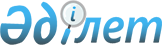 О внесении изменений в приказ Министра энергетики Республики Казахстан от 2 февраля 2015 года № 51 "Об утверждении Правил доступа поставщиков нефти к переработке сырой нефти и (или) газового конденсата"Приказ Министра энергетики Республики Казахстан от 24 июня 2016 года № 270. Зарегистрирован в Министерстве юстиции Республики Казахстан 25 июля 2016 года № 13980

      ПРИКАЗЫВАЮ:



      1. Внести в приказ Министра энергетики Республики Казахстан от 2 февраля 2015 года № 51 «Об утверждении Правил доступа поставщиков нефти к переработке сырой нефти и (или) газового конденсата» (зарегистрированный в Реестре государственной регистрации нормативных правовых актов № 10389, опубликованный 20 марта 2015 года в информационно-правовой системе «Әділет») следующие изменения:



      заголовок изложить в следующей редакции:

      «Об утверждении Правил доступа поставщиков нефти к переработке сырой нефти и (или) газового конденсата, и (или) продуктов переработки»;



      пункт 1 изложить в следующей редакции:

      «1. Утвердить прилагаемые Правила доступа поставщиков нефти к переработке сырой нефти и (или) газового конденсата, и (или) продуктов переработки.»;



      Правила доступа поставщиков нефти к переработке сырой нефти и (или) газового конденсата, утвержденный указанным приказом, изложить в новой редакции согласно приложению к настоящему приказу.



      2. Департаменту развития нефтяной промышленности Министерства энергетики Республики Казахстан в установленном законодательством Республики Казахстан порядке обеспечить:

      1) государственную регистрацию настоящего приказа в Министерстве юстиции Республики Казахстан;

      2) направление копии настоящего приказа на официальное опубликование в периодические печатные издания и информационно-правовую систему «Әділет» в течение десяти календарных дней после его государственной регистрации в Министерстве юстиции Республики Казахстан, а также в Республиканское государственное предприятие на праве хозяйственного ведения «Республиканский центр правовой информации» Министерства юстиции Республики Казахстан в течение пяти рабочих дней со дня получения зарегистрированного приказа;

      3) размещение настоящего приказа на официальном интернет-ресурсе Министерства энергетики Республики Казахстан и интранет-портале государственных органов;

      4) в течение десяти рабочих дней после государственной регистрации настоящего приказа в Министерстве юстиции Республики Казахстан представление в Департамент юридической службы Министерства энергетики Республики Казахстан сведений об исполнении мероприятий, предусмотренных подпунктами 2) и 3) настоящего пункта.



      3. Контроль за исполнением настоящего приказа возложить на курирующего вице-министра энергетики Республики Казахстан.



      4. Настоящий приказ вводится в действие по истечении десяти календарных дней после дня его первого официального опубликования.      Министр энергетики

      Республики Казахстан                       К. Бозумбаев

Приложение          

к приказу Министра энергетики

Республики Казахстан     

от 24 июня 2016 года № 270  

Утверждены           

приказом Министра энергетики 

Республики Казахстан      

от 24 июня 2016 года № 270   

Правила

доступа поставщиков нефти к переработке сырой нефти

и (или) газового конденсата, и (или) продуктов переработки 

Глава 1. Общие положения

      1. Настоящие Правила доступа поставщиков нефти к переработке сырой нефти и (или) газового конденсата, и (или) продуктов переработки (далее - Правила) разработаны в соответствии с подпунктом 18) статьи 7 Закона Республики Казахстан от 20 июля 2011 года «О государственном регулировании производства и оборота отдельных видов нефтепродуктов» (далее - Закон) и определяют порядок доступа поставщиков нефти к переработке сырой нефти и (или) газового конденсата, и (или) продуктов переработки.



      2. В настоящих Правилах применяются следующие понятия:



      1) поставщик нефти – физическое или юридическое лицо, поставляющее производителю нефтепродуктов, а также нефтеперерабатывающим заводам, расположенным за пределами Республики Казахстан, самостоятельно добытые, полученные Республикой Казахстан в качестве налогов, уплачиваемых в натуральной форме в соответствии с налоговым законодательством Республики Казахстан, импортированные или приобретенные непосредственно у недропользователя сырую нефть и (или) газовый конденсат на условиях, установленных настоящим Законом;



      2) производитель нефтепродуктов – юридическое лицо, имеющее на праве собственности и (или) иных законных основаниях нефтеперерабатывающий завод и осуществляющее производство нефтепродуктов в соответствии с паспортом производства, а также реализацию произведенных собственных нефтепродуктов и (или) передачу нефтепродуктов, являющихся продуктом переработки давальческого сырья;



      3) производитель нефтепродуктов малой мощности - производитель нефтепродуктов, осуществляющий производство нефтепродуктов на технологических установках, проектная мощность которых предусматривает объем переработки сырой нефти и (или) газового конденсата менее восьмисот тысяч тонн в год.

      Иные понятия, используемые в настоящих Правилах, применяются в соответствии с Законом и Предпринимательским кодексом Республики Казахстан от 29 октября 2015 года.



      3. Производители нефтепродуктов размещают на своих интернет-ресурсах информацию о перечне услуг по переработке сырой нефти и (или) газового конденсата, и (или) продуктов переработки для поставщиков нефти, ценах, ставках сборах, номенклатуре производимых нефтепродуктов, а также информацию о наличии свободных мощностей для переработки нефти, либо информацию о начале приема заявлений на оказание услуг по переработке сырой нефти и (или) газового конденсата. 

Глава 2. Порядок доступа поставщиков нефти к переработке

сырой нефти и (или) газового конденсата,

и (или) продуктов переработки

      4. Для получения доступа к услугам производителя нефтепродуктов поставщик нефти направляет производителю нефтепродуктов по почте заказным письмом или нарочно заявление на оказание услуг по переработке сырой нефти и (или) газового конденсата, и (или) продуктов переработки в письменной форме (далее - заявление). К заявлению прилагаются документы, подтверждающие соблюдение требований, указанных в пункте 11 настоящих Правил.



      5. Производитель нефтепродуктов при поступлении заявления регистрирует его в журнале регистрации заявлений, который пронумерован, прошнурован и скреплен печатью производителя нефтепродуктов. В журнале регистрации заявлений фиксируются дата и время поступления заявлений, а также его регистрационный номер.



      6. Производитель нефтепродуктов проставляет на копии заявления поставщика нефти соответствующий штамп с указанием регистрационного номера, даты и времени поступления заявления.



      7. В случае отказа поставщика нефти от услуг производителя нефтепродуктов по переработке сырой нефти и (или) газового конденсата, и (или) продуктов переработки производитель нефтепродуктов предоставляет соответствующие услуги следующему по очередности поставщику нефти, заявление которого зарегистрировано в журнале регистрации.



      8. При представлении поставщиком нефти заявления производитель нефтепродуктов информирует его об оказываемых услугах по переработке сырой нефти и (или) газового конденсата, и (или) продуктов переработки, об их стоимости, о номенклатуре производимых нефтепродуктов, о получении доступа к услугам по переработке сырой нефти и (или) газового конденсата, и (или) продуктов переработки, об ограничениях производственной мощности производителя нефтепродуктов по переработке сырой нефти и (или) газового конденсата, и (или) продуктов переработки.



      9. При рассмотрении заявления производитель нефтепродуктов учитывает график поставки сырой нефти и (или) газового конденсата, утвержденный уполномоченным органом в соответствии с подпунктом 1) статьи 4 Закона. При наличии свободной мощности у производителя нефтепродуктов услуги по переработке сырой нефти и (или) газового конденсата, и (или) продуктов переработки предоставляются поставщику нефти согласно очередности, указанной в журнале регистрации заявлений.



      10. Заявление поставщика нефти на получение услуг по переработке сырой нефти и (или) газового конденсата, и (или) продуктов переработки принимается производителем нефтепродуктов на равных условиях, независимо от заявленного объема.



      11. Производитель нефтепродуктов в соответствии с пунктом 5 статьи 18 Закона, должен обеспечить равный доступ поставщикам нефти при условии соблюдения следующих требований:

      1) наличие у поставщика нефти документа, подтверждающего происхождение приобретаемых (принимаемых) сырой нефти и (или) газового конденсата, и (или) продуктов переработки;

      2) наличие у поставщика нефти документа, подтверждающего качество поставляемых сырой нефти и (или) газового конденсата, и (или) продуктов переработки (паспорт качества).



      12. Заявление поставщика нефти на получение услуг по переработке сырой нефти и (или) газового конденсата, и (или) продуктов переработки рассматривается производителем нефтепродуктов в течение пяти рабочих дней с момента регистрации заявления в журнале регистрации заявлении. О результатах рассмотрения заявления поставщика нефти производитель нефтепродуктов информирует его в письменной форме.



      13. При получении сырой нефти и (или) газового конденсата, и (или) продуктов переработки на переработку производитель нефтепродуктов в течении десяти календарных дней обследует нефть и (или) газовый конденсат, и (или) продуктов переработки в независимой аккредитованной лаборатории, и в течение десяти календарных дней при несоответствии качественных показателей ранее заявленным, отказывает в переработке сырой нефти и (или) газового конденсата, и (или) продуктов переработки.



      14. Основанием отказа в удовлетворении заявки от заинтересованного лица является несоответствие заявителя к требованиям, предусмотренным в пункте 11 настоящих Правил.



      15. Отказ со стороны производителя нефтепродуктов на предоставление услуг по переработке сырой нефти и (или) газового конденсата, и (или) продуктов переработки предоставляется в течение десяти календарных дней в письменной форме с обоснованием причин такого отказа.
					© 2012. РГП на ПХВ «Институт законодательства и правовой информации Республики Казахстан» Министерства юстиции Республики Казахстан
				